Художественная литератураЧто должен знать и уметь ребенок 6-7 лет к концу учебного года.Иметь представление о выразительных средствах (образные слова и выражения, эпитеты, сравнения)Пользоваться исполнительскими навыками при чтении стихотворений, в драматизациях (эмоциональность исполнения, естественность поведения, умение интонацией, жестом, мимикой передать свое отношение к содержанию литературной фразы).Объяснять основные различия между литературными жанрами сказкой, рассказом, стихотворением.Называть любимые сказки и рассказы; знать 2-3 любимых стихотворения, 2-3 считалки, 2-3 загадки.Называть 2-3 авторов и 2-3 иллюстраторов книг.Мы предлагаем Вам прочесть  несколько интересных художественных произведений, ознакомление с которыми позволит реализовать следующие задачи:Учить детей эмоционально воспринимать произведения, осмысливать идею;закрепить представления о жанровых особенностях литературных произведений ( сказка, стихотворение, рассказ);осмысливать значение образных выражений;Поддерживать и развивать у детей интерес к пониманию смысла образных выражений, углублять представления о пословицах и поговорках;воспитывать любовь к устному народному творчеству;Учить детей выразительно читать наизусть стихотворение, интонационно передавая радость пробуждения природы, развивать поэтический слух;Продолжать учить детей осмысливать содержание басни, аллегорию, образный строй языка, уточнить представления о жанровых особенностях басни; развивать точность, выразительность, ясность изложения мыслей.Уточнить знания детей о творчестве датского сказочника Г. Х. Андерсена; учить осмысливать и оценивать характеры персонажей сказки; формировать внимание к поэтическим образам.В.Драгунский «Друг детства»После прочтения проведите с детьми беседу.- Понравился вам рассказ? - Кто же такой «друг детства»? - О ком этот рассказ?- Кем в детстве мечтал стать Дениска? - А ты хотел бы стать боксером?- Какое чувство он испытал, когда увидел своего игрушечного Мишку?  - Почему же он не стал тренировать свой удар о Мишку? Ответы детей.- Почему Дениска назвал своего Мишку «самым лучшим другом детства», «настоящим другом»?  - Как закончился рассказ? - Почему мальчик так решил? - Какой поступок совершил мальчик? - Каким человеком оказался мальчик? - Так что же хотел сказать нам автор? Чему нас учит этот рассказ?(Рассказ учит доброте, благородству, любить своих друзей. Учит правильно выбирать свою будущую профессию. Учит жалости и сочувствию. Учит ценить и дорожить дружбой. Учит быть настоящим другом.)- Что помог вам понять автор рассказа?( автор помог понять, что друзей предавать нельзя.)- Какая главная мысль рассказа "Друг детства"( Нельзя бить тех, кого любишь, дружба – это самое ценное, что есть у человека. И важнее дружбы ничего быть не может. Нельзя предавать своих друзей, даже, если они игрушечные.)Проведите словарную работу - попросите ребенка объяснить значение слов:Астроном - ученый, изучающий космос (небесные объекты: звезды, планеты, их спутники, кометы).Капитан – 1.главный в спортивной команде.2. офицерское звание – командир морского судна.Приспичило – очень захотелось.Груша - 1. фруктовое дерево, а также его плод.2. изделие, по форме напоминающее этот плод. 3.спортивный снаряд.Перебиться – с трудом прожить, обойтись без чего-либо.Волчок – детская игрушка, то же, что юла.Утиль – отходы, старые, негодные к употреблению вещи.Плюшевый – сделанный, сшитый из плюша.Плюш – ткань с длинным ворсом.Сподручнее – удобно.Наволочка – чехол для подушки.Рекомендуем провести игры после прочтения рассказа.1 играВыделите слова хлопком, которые наиболее точно говорят о мальчике Дениске.Дениска - сердечный, добрый, грубый, верный, жадный, злой, внимательный, отзывчивый,вежливый2- Игра «Скажи наоборот». Я называю поступок или черту характера человека, а дети должны назвать слово с противоположным значением. Например,поступок плохой - хороший,человек трудолюбивый - ленивый,добрый - злойжадный - щедрыйгрубый – ласковый, (вежливый)молчаливый – болтливый, (разговорчивый)трусливый – смелыйвеселый – сердитый, (грустный)Беседа о дружбе.Проведите Физкультминутку "Боксер"Быстро встаньте, улыбнитесь,Выше, выше подтянитесь.Ну-ка, плечи распрямите,Поднимите, опустите,Влево, вправо повернулись,Рук коленями коснулись.Сели, встали, сели, всталиИ на месте побежали.Малые фольклорные формы.Попросите объяснить значение фразеологизмов и пословиц:- "одна нога здесь другая там", - "сгореть со стыда", - "морочить голову", - "не спеши языком, спеши делом",-  "Трусливый умирает со стыда", - "Всякое дело мастера боится"Попросите ребенка придумать небольшой рассказ по пословице "Не рой другому яму, сам в нее попадешь" и нарисуйте рисунок.  Потренируйтеесь с ребенком произносить скороговорку "Прохор и Пахом ехали верхом." с разной интонацией, силой голоса, разным темпом. Заучите стихотворение Г. Новицкой  «Вскрываются почки»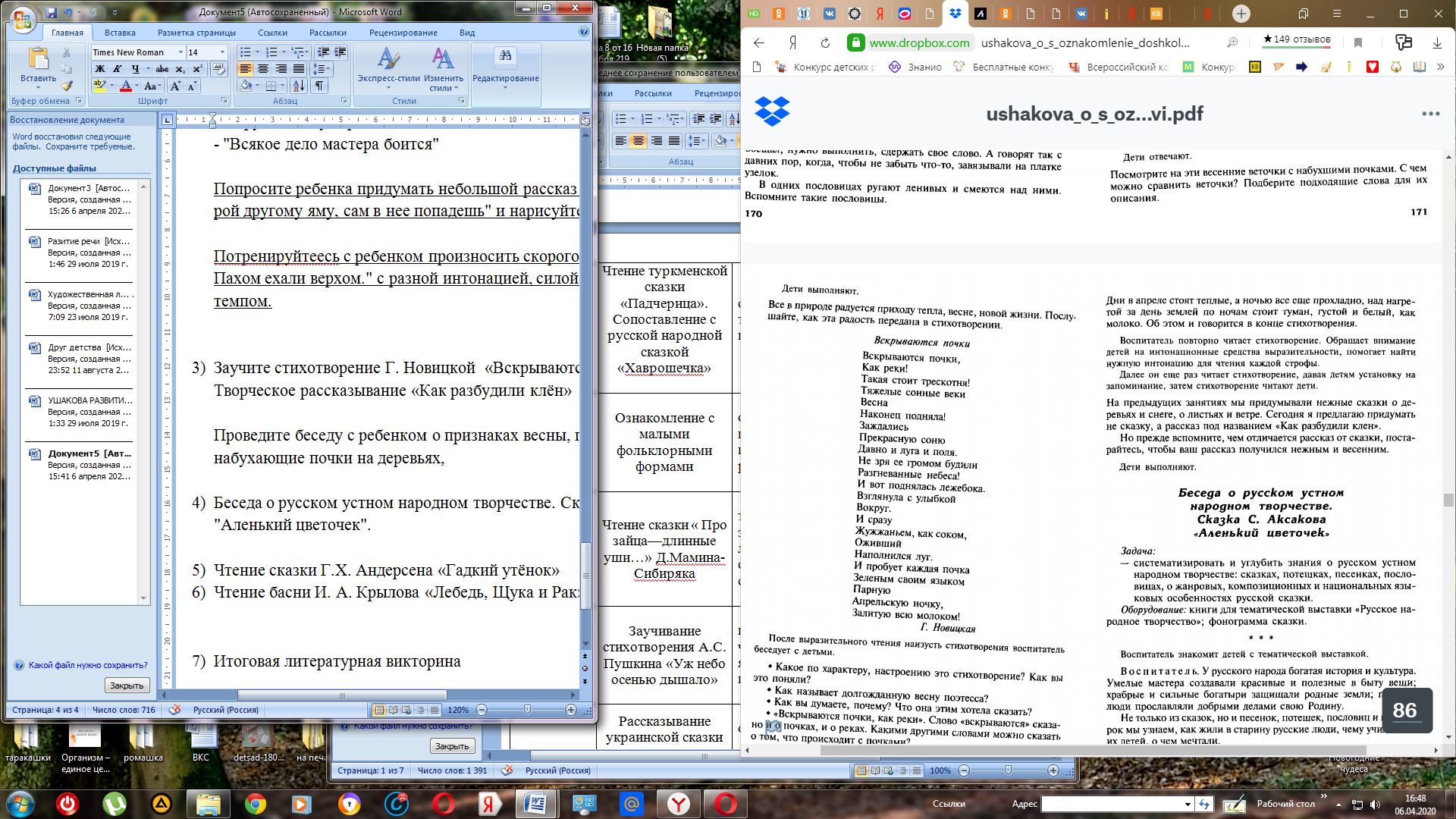 Проведите беседу с ребенком о признаках весны,Понаблюдайте набухающие почки на деревьях.После заучивания стихотворения проведите беседу: Какое по характеру, настроению это стихотворение, как по другому можно сказать о том что "вскрываются" почки, какими словами можно сказать о том, что происходит со льдом на реке.Попросите ребенка придумать рассказ под названием "Как разбудили клен". Сказка Аксакова С. "Аленький цветочек".По ходу чтения сказки объясните ребенку значение слов:Пригорок муравчатый - поросший мягкой и сочной травойЯства сахарные – еда, кушаньяЧелядь дворовая – слуги, дворовыеЕсли середович – будь мне дядюшка – мужчина средних летОпочивать легла – спать леглаПаче зеницы ока – сохранять, беречь, больше, чем глаза.: ПАРЧА – шелковая ткань, расшитая золотистыми и серебряными нитями 
ТУВАЛЕТ – стол с зеркалом и всеми принадлежностямиПосле прочтения сказки проведите с ребенком беседу:* Как вы понимаете слово алый… красный, багровый, огненный* Каким вы представляете цветочек аленький?* Сколько дочерей было у купца?* Как относился отец к дочерям?* Много ли путешествовал купец?* Что просили в подарок старшие дочери?* Что просила в подарок младшая дочка, Настенька?* Чья просьба оказалась самой трудной?* Как оказался купец на острове?* Почему он обещал вернуться на остров?* Просил ли купец старших дочерей отправиться на остров вместо него?* Что ответили старшие дочери?* А как вы думаете, почему сказка названа «Аленький цветочек»? Является ли он главным героем сказки? Почему? ( Аленький цветочек сравнивается с сердцем младшей дочери).*  Какое волшебство вы увидали в сказке?Попросите ребенка нарисовать Аленький цветочек.Чтение сказки Г.Х. Андерсена «Гадкий утёнок»После прочтения сказки проведите с ребенком беседу:1. Вспомните, как появился на свет гадкий утенок.2. Как вы думаете, почему утенка невзлюбили птицы на птичьем дворе? Вспомните, как говорили про него утки3. Почему утенку пришлось покинуть птичий двор4. Каким словом можно назвать отношение к нему диких уток?5. А как о нем сказали гусаки? Чем он привлек их внимание? 6. Как встретили утенка в ветхой избушке? Почему он ушел оттуда? 7. Вспомните первую встречу гадкого утенка с лебедями? Что почувствовал утенок?8. Как вы думаете, каким был гадкий утенок, какими душевными качествами он обладал?9. Каким стал утенок, когда он вырос? В кого он превратился?10. Как теперь относились все к молодому- лебедю?11. Как относился Андерсен к утенку? В чем проявляется отношение автора?12. Каково твое отношение: к утенку? Какими душевными качествами он обладал? Какие его качества вы хотели бы иметь в своем характере?13. какой смысл в этой сказке? Что хотел сказать нам Андерсен этой сказкой, чему хотел научить людей?Проведите с ребенком Игру-драматизацию.Попросите ребенка представить какие чувства испытывал утенок, когда все его гнали. Попросите его изобразить:• испуганного, обиженного утенка;• как утенок хочет понравиться уткам на птичьем дворе, своей маме, братьям и сестрам;• как утенок переносил испытания, выпавшие на его долю;• сценку на птичьем дворе: изобразим маму-утку, утят - братьев и сестер нашего утенка, других уток;• жителей избушки;• встречу с лебедями на озере. Какие чувства испытывал тогда утенок? Как отнеслись к нему лебеди?ЗаключениеПрочитайте басню И. А. Крылова «Лебедь, Щука и Рак»Объясните ребенку значение слов:Согласье – согласиться в чем-либо всем вместе. Прийти к единому мнению, решению.Лад – согласие, мир, порядок (в полном согласии, в дружеских отношениях).Поклажа – уложенные для перевозки вещи, груз, багаж.Воз – колесная повозка с поклажей.Рваться – стремиться, делать резкие движения, порывистые.Судить – высказывать свое мнение.Беседа по содержанию басни:За какое дело взялись лебедь, Щука и Рак? (Они собрались везти поклажу).Как вы думаете, почему же «воз и ныне там»? (Потому, что у них ничего не получилось. Потому, что они не смогли его увезти).Чему учит эта басня? (Она учит быть дружными и договариваться друг с другом).Что заставило вас улыбнуться? (глупость героев – они тянули в разные стороны).Вам жалко героев басни, почему? (Конечно, их жалко, потому, что они не смогли увезти свой воз. Они не смогли договориться и у них ничего не получилось).Почему Иван Андреевич Крылов выбрал именно этих героев? (Все они живут в воде и могли бы сдвинуть свой воз).Какое отношение вызвали у вас эти герои? (Жалость, т. к. что они такие недружные. Если они друзья, то все вместе надо делать).О каких людях можно сказать, что они похожи на героев этой басни? (Это можно сказать о людях, которые не умеют договариваться между собой).Попросите ребенка обьяснить пословицу: «Палец слаб, а кулак силен». (Одному пальцу тяжело нести груз, а всем вместе – нет, так и людям. Это значит, что один человек слабый, а если все вместе, то они – сильные).Заучите  эти слова: «Когда в товарищах согласья нет, на лад их дело не пойдет».Проведите с ребенком физминутку «Лебеди». Лебеди летят,Крыльями машут, (плавные движения руками с большой амплитудой)Прогнулись над водой,Качают головой, (наклоны вперед, прогнувшись)Прямо и гордо умеют держаться,Тихо-тихо на воду садятся (приседания)Итоговая литературная викторина.Выполите с ребенком следующие задания:1. ЗагадкиУ отца был мальчик странный,Необычный деревянный.Он имел предлинный нос,Что за сказка? вот вопрос.(Приключение Буратино)Он умеет мяу говорить.Лучшим другом он умеет быть.Хозяину своему он помогаетИ людоеда смело съедает!(Кот в сапогах)На лесной опушкеСтояли две избушки.Одна из них растаяла,Одна стоит по-старому.(Заюшкина избушка) Домик этот уж не мал,Стольких гостей он собрал.Каждый место здесь нашел,Каждый друга здесь обрёл.Но медведь приковылял,Этот домик разломал. (Теремок)Ах ты, Петя-простота,Сплоховал немножко:Не послушался кота,Выглянул в окошко.(Кот, петух и лиса)Два мышонка всё играли,Песни пели, танцевали.Кувыркались, забавлялись,Петушку не помогали.«Только не я!», «Только не я!»,Наперебой они кричали.Петушок тут рассердился,Топнул ножкой, нахохлился!Тут мышата притаились,Вмиг в хороших превратились.(Колосок)Вымолвил словечко –Покатилась печкаПрямо из деревниК царю и царевне.И за что, не знаю,Повезло лентяю?(По щучьему велению) Девочка красивая,Мачехой нелюбимая.На бал случайно попалаИ туфельку там потеряла.(Золушка)2. Игра "Волшебные предметы"Ты  знаешь, что у сказочных героев всегда бывают волшебные вещи или волшебные существа, которые им помогают. Без волшебства не бывает сказки. Назовите волшебные вещи, ребенок отвечает какому волшебному существу они принадлежат.  Ступа и метла - Баба-ЯгаВолшебная палочка - ФеяЩука -  ЕмеляКовёр самолёт  - Старик ХоттабычМечь - кладенец  - Иван царевичЦветик - Семицветик - ЖеняШапка-невидимка  - Иван ЦаревичЛампа -  АлладинКоровушка - Бурёнушка - ХаврошечкаСапоги скороходы - Кот в сапогахКонёк горбунок - Иванушка дурачокХрустальная туфелька  - Золушка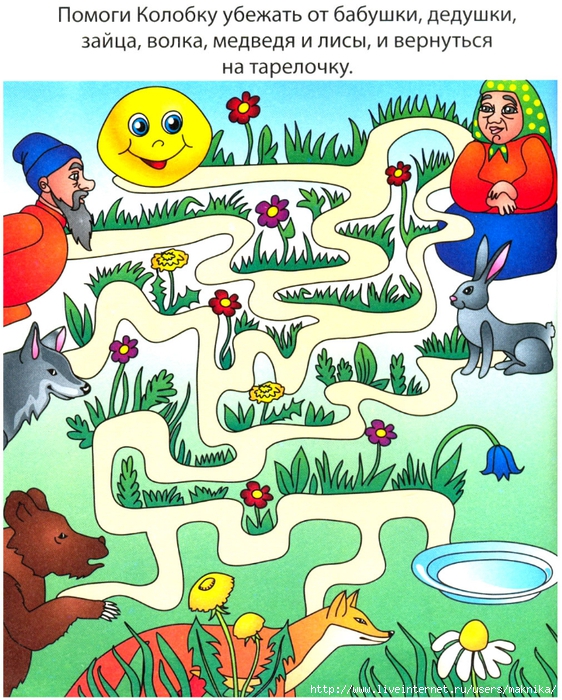 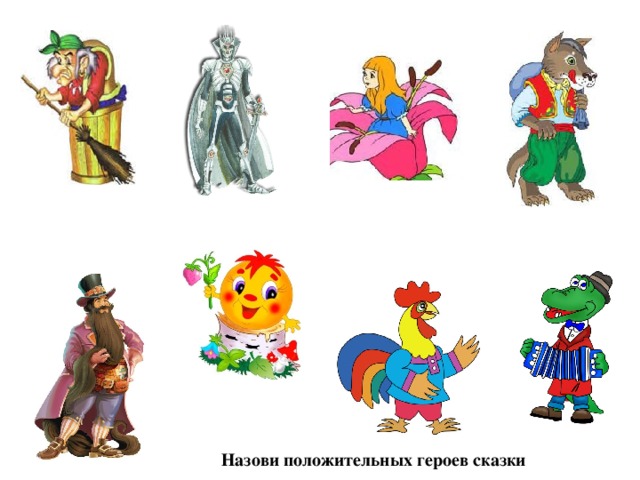 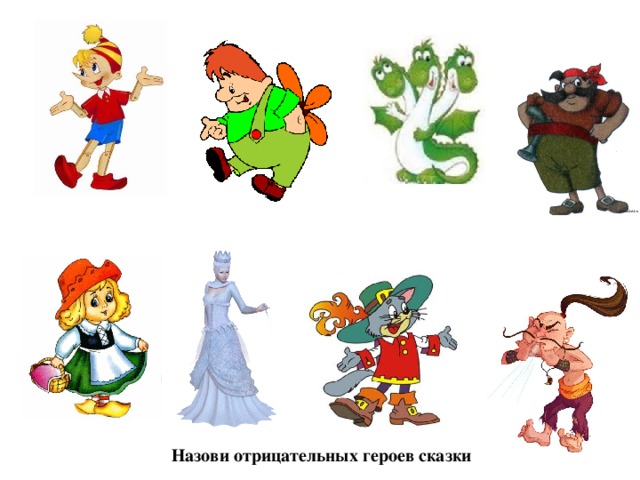 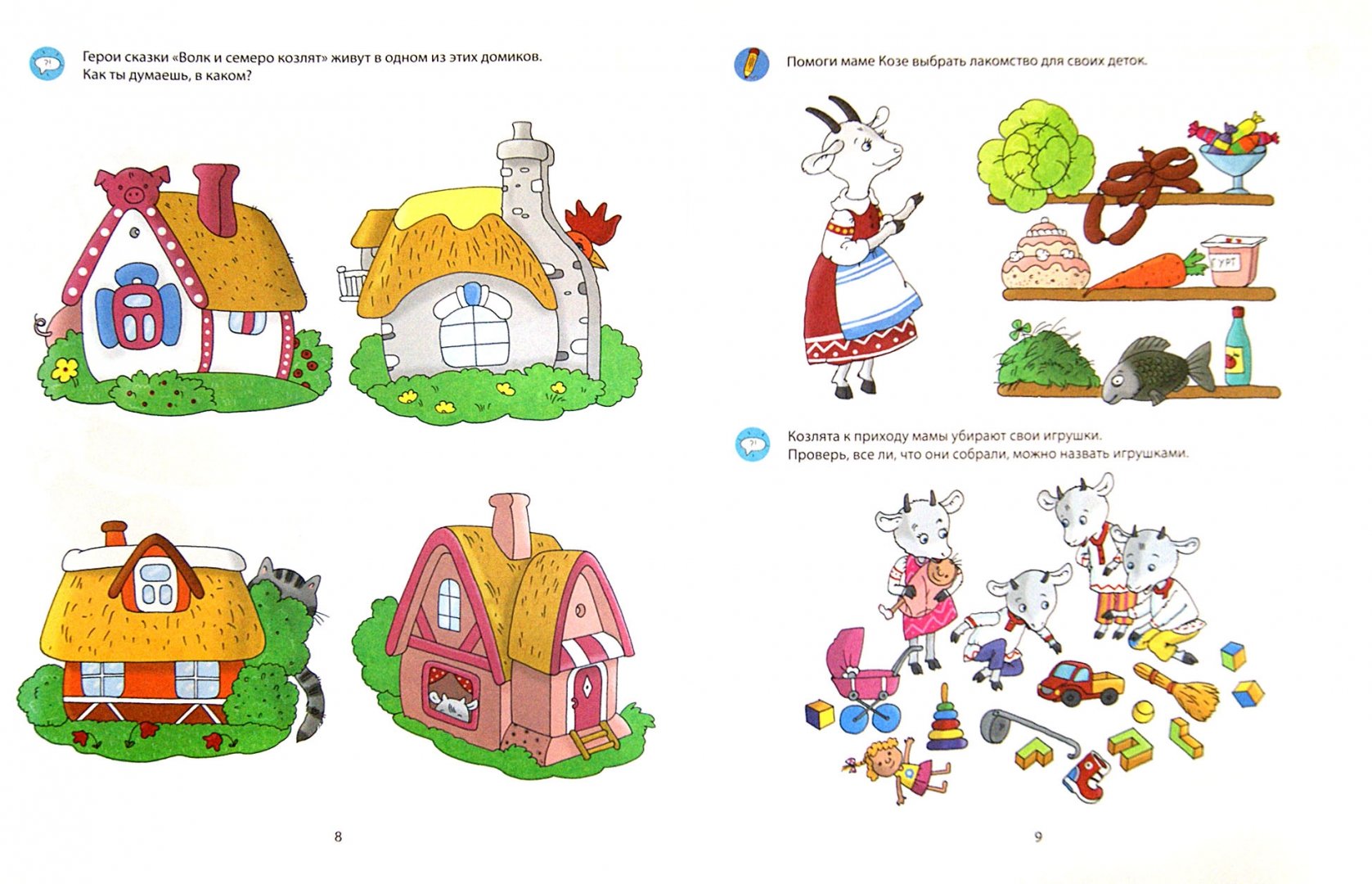 